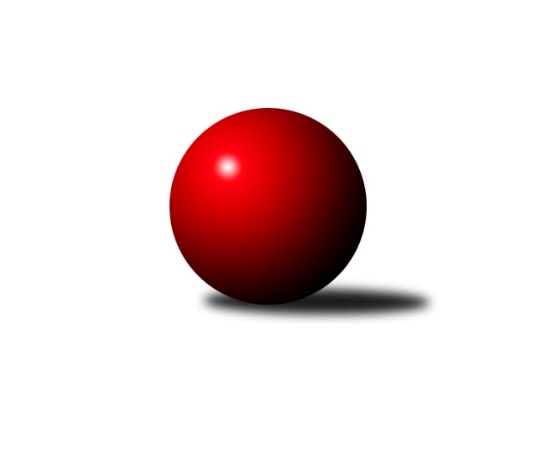 Č.6Ročník 2022/2023	29.3.2024 Východočeská divize dorostu 2022/2023Statistika 6. kolaTabulka družstev:		družstvo	záp	výh	rem	proh	skore	sety	průměr	body	plné	dorážka	chyby	1.	TJ Jiskra Hylváty A	5	5	0	0	36 : 4 	(26.0 : 4.0)	1258	10	870	388	27	2.	KK Svitavy A	5	3	0	2	26 : 14 	(12.0 : 12.0)	1178	6	834	344	36.2	3.	SKK Náchod A	6	3	0	3	24 : 24 	(14.0 : 16.0)	1210	6	849	361	31.8	4.	TJ Tesla Pardubice A	5	3	0	2	18 : 22 	(13.0 : 13.0)	1027	6	746	281	44.8	5.	TJ Lokomotiva Č. Třebová A	5	2	0	3	20 : 20 	(15.0 : 11.0)	1123	4	808	315	38.2	6.	TJ Lokomotiva Trutnov A	5	2	0	3	16 : 24 	(9.0 : 13.0)	1170	4	842	328	35.4	7.	KK V. Mýto A	5	0	0	5	4 : 36 	(3.0 : 23.0)	1041	0	763	279	51Tabulka doma:		družstvo	záp	výh	rem	proh	skore	sety	průměr	body	maximum	minimum	1.	TJ Jiskra Hylváty A	3	3	0	0	22 : 2 	(15.0 : 3.0)	1193	6	1255	1154	2.	TJ Tesla Pardubice A	4	3	0	1	18 : 14 	(13.0 : 7.0)	1100	6	1192	1003	3.	SKK Náchod A	4	2	0	2	16 : 16 	(9.0 : 11.0)	1279	4	1425	1125	4.	KK Svitavy A	1	1	0	0	8 : 0 	(1.0 : 1.0)	1159	2	1159	1159	5.	TJ Lokomotiva Trutnov A	2	1	0	1	8 : 8 	(1.0 : 7.0)	1170	2	1191	1148	6.	TJ Lokomotiva Č. Třebová A	2	1	0	1	8 : 8 	(5.0 : 7.0)	1167	2	1204	1130	7.	KK V. Mýto A	2	0	0	2	0 : 16 	(2.0 : 10.0)	1005	0	1019	990Tabulka venku:		družstvo	záp	výh	rem	proh	skore	sety	průměr	body	maximum	minimum	1.	TJ Jiskra Hylváty A	2	2	0	0	14 : 2 	(11.0 : 1.0)	1291	4	1332	1250	2.	KK Svitavy A	4	2	0	2	18 : 14 	(11.0 : 11.0)	1183	4	1238	1127	3.	SKK Náchod A	2	1	0	1	8 : 8 	(5.0 : 5.0)	1176	2	1295	1056	4.	TJ Lokomotiva Č. Třebová A	3	1	0	2	12 : 12 	(10.0 : 4.0)	1109	2	1133	1081	5.	TJ Lokomotiva Trutnov A	3	1	0	2	8 : 16 	(8.0 : 6.0)	1170	2	1294	1081	6.	TJ Tesla Pardubice A	1	0	0	1	0 : 8 	(0.0 : 6.0)	953	0	953	953	7.	KK V. Mýto A	3	0	0	3	4 : 20 	(1.0 : 13.0)	1054	0	1190	979Tabulka podzimní části:		družstvo	záp	výh	rem	proh	skore	sety	průměr	body	doma	venku	1.	TJ Jiskra Hylváty A	5	5	0	0	36 : 4 	(26.0 : 4.0)	1258	10 	3 	0 	0 	2 	0 	0	2.	KK Svitavy A	5	3	0	2	26 : 14 	(12.0 : 12.0)	1178	6 	1 	0 	0 	2 	0 	2	3.	SKK Náchod A	6	3	0	3	24 : 24 	(14.0 : 16.0)	1210	6 	2 	0 	2 	1 	0 	1	4.	TJ Tesla Pardubice A	5	3	0	2	18 : 22 	(13.0 : 13.0)	1027	6 	3 	0 	1 	0 	0 	1	5.	TJ Lokomotiva Č. Třebová A	5	2	0	3	20 : 20 	(15.0 : 11.0)	1123	4 	1 	0 	1 	1 	0 	2	6.	TJ Lokomotiva Trutnov A	5	2	0	3	16 : 24 	(9.0 : 13.0)	1170	4 	1 	0 	1 	1 	0 	2	7.	KK V. Mýto A	5	0	0	5	4 : 36 	(3.0 : 23.0)	1041	0 	0 	0 	2 	0 	0 	3Tabulka jarní části:		družstvo	záp	výh	rem	proh	skore	sety	průměr	body	doma	venku	1.	TJ Lokomotiva Trutnov A	0	0	0	0	0 : 0 	(0.0 : 0.0)	0	0 	0 	0 	0 	0 	0 	0 	2.	KK V. Mýto A	0	0	0	0	0 : 0 	(0.0 : 0.0)	0	0 	0 	0 	0 	0 	0 	0 	3.	TJ Tesla Pardubice A	0	0	0	0	0 : 0 	(0.0 : 0.0)	0	0 	0 	0 	0 	0 	0 	0 	4.	TJ Jiskra Hylváty A	0	0	0	0	0 : 0 	(0.0 : 0.0)	0	0 	0 	0 	0 	0 	0 	0 	5.	SKK Náchod A	0	0	0	0	0 : 0 	(0.0 : 0.0)	0	0 	0 	0 	0 	0 	0 	0 	6.	TJ Lokomotiva Č. Třebová A	0	0	0	0	0 : 0 	(0.0 : 0.0)	0	0 	0 	0 	0 	0 	0 	0 	7.	KK Svitavy A	0	0	0	0	0 : 0 	(0.0 : 0.0)	0	0 	0 	0 	0 	0 	0 	0 Zisk bodů pro družstvo:		jméno hráče	družstvo	body	zápasy	v %	dílčí body	sety	v %	1.	Vojtěch Morávek 	TJ Jiskra Hylváty A 	10	/	5	(100%)		/		(%)	2.	Karolína Kolářová 	TJ Lokomotiva Č. Třebová A 	10	/	5	(100%)		/		(%)	3.	Anthony Šípek 	TJ Jiskra Hylváty A 	10	/	5	(100%)		/		(%)	4.	Kryštof Vavřín 	TJ Jiskra Hylváty A 	6	/	3	(100%)		/		(%)	5.	Danny Tuček 	SKK Náchod A 	6	/	3	(100%)		/		(%)	6.	Lucie Zelinková 	KK Svitavy A 	6	/	4	(75%)		/		(%)	7.	Lukáš Pail 	KK Svitavy A 	6	/	5	(60%)		/		(%)	8.	Petr Doubek 	SKK Náchod A 	4	/	3	(67%)		/		(%)	9.	Adam Krátký 	KK Svitavy A 	4	/	3	(67%)		/		(%)	10.	Vít Musil 	TJ Tesla Pardubice A 	4	/	4	(50%)		/		(%)	11.	Kamil Dvořák 	TJ Tesla Pardubice A 	4	/	4	(50%)		/		(%)	12.	Lukáš Hejčl 	SKK Náchod A 	4	/	4	(50%)		/		(%)	13.	Monika Nováková 	TJ Tesla Pardubice A 	4	/	5	(40%)		/		(%)	14.	Lucie Marešová 	TJ Lokomotiva Č. Třebová A 	4	/	5	(40%)		/		(%)	15.	Leoš Doležal 	TJ Lokomotiva Trutnov A 	4	/	5	(40%)		/		(%)	16.	Michal Turek 	TJ Lokomotiva Trutnov A 	4	/	5	(40%)		/		(%)	17.	Matěj Kulich 	TJ Lokomotiva Trutnov A 	4	/	5	(40%)		/		(%)	18.	Jan Majer 	SKK Náchod A 	2	/	1	(100%)		/		(%)	19.	Tomáš Doucha 	SKK Náchod A 	2	/	1	(100%)		/		(%)	20.	Kristián Bodor 	KK V. Mýto A 	2	/	1	(100%)		/		(%)	21.	Jan Vízdal 	KK Svitavy A 	2	/	2	(50%)		/		(%)	22.	Štěpán Třasák 	TJ Lokomotiva Č. Třebová A 	2	/	4	(25%)		/		(%)	23.	Kamila Bodorová 	KK V. Mýto A 	2	/	5	(20%)		/		(%)	24.	Martin Mareš 	TJ Lokomotiva Č. Třebová A 	0	/	1	(0%)		/		(%)	25.	Tomáš Lokvenc 	KK V. Mýto A 	0	/	1	(0%)		/		(%)	26.	Martin Doucha 	SKK Náchod A 	0	/	1	(0%)		/		(%)	27.	Anna Chaloupková 	TJ Tesla Pardubice A 	0	/	1	(0%)		/		(%)	28.	Jiří Komprs 	TJ Jiskra Hylváty A 	0	/	2	(0%)		/		(%)	29.	Vojtěch Majer 	SKK Náchod A 	0	/	2	(0%)		/		(%)	30.	Martin Jireček 	SKK Náchod A 	0	/	2	(0%)		/		(%)	31.	Petr Zima 	KK V. Mýto A 	0	/	3	(0%)		/		(%)	32.	Nikola Stráníková 	KK V. Mýto A 	0	/	5	(0%)		/		(%)Průměry na kuželnách:		kuželna	průměr	plné	dorážka	chyby	výkon na hráče	1.	SKK Nachod, 1-4	1271	881	389	30.1	(423.7)	2.	TJ Lokomotiva Česká Třebová, 1-4	1199	842	357	28.8	(399.8)	3.	Trutnov, 1-4	1180	839	341	33.8	(393.5)	4.	Svitavy, 1-2	1120	793	326	34.5	(373.3)	5.	Hylváty, 1-2	1105	789	316	39.2	(368.6)	6.	Pardubice, 1-2	1087	795	291	44.8	(362.4)	7.	Vysoké Mýto, 1-2	1071	779	292	50.3	(357.3)Nejlepší výkony na kuželnách:SKK Nachod, 1-4SKK Náchod A	1425	6. kolo	Danny Tuček 	SKK Náchod A	529	6. koloTJ Jiskra Hylváty A	1332	2. kolo	Danny Tuček 	SKK Náchod A	484	1. koloSKK Náchod A	1331	1. kolo	Jan Majer 	SKK Náchod A	473	6. koloTJ Lokomotiva Trutnov A	1294	4. kolo	Petr Doubek 	SKK Náchod A	469	4. koloKK Svitavy A	1238	6. kolo	Petr Doubek 	SKK Náchod A	467	1. koloSKK Náchod A	1234	4. kolo	Kristián Bodor 	KK V. Mýto A	463	1. koloKK V. Mýto A	1190	1. kolo	Michal Turek 	TJ Lokomotiva Trutnov A	454	4. koloSKK Náchod A	1125	2. kolo	Anthony Šípek 	TJ Jiskra Hylváty A	453	2. kolo		. kolo	Vojtěch Morávek 	TJ Jiskra Hylváty A	447	2. kolo		. kolo	Kryštof Vavřín 	TJ Jiskra Hylváty A	432	2. koloTJ Lokomotiva Česká Třebová, 1-4SKK Náchod A	1295	5. kolo	Tomáš Doucha 	SKK Náchod A	452	5. koloTJ Lokomotiva Č. Třebová A	1204	3. kolo	Karolína Kolářová 	TJ Lokomotiva Č. Třebová A	444	3. koloKK Svitavy A	1169	3. kolo	Danny Tuček 	SKK Náchod A	431	5. koloTJ Lokomotiva Č. Třebová A	1130	5. kolo	Lucie Zelinková 	KK Svitavy A	426	3. kolo		. kolo	Karolína Kolářová 	TJ Lokomotiva Č. Třebová A	415	5. kolo		. kolo	Jan Vízdal 	KK Svitavy A	413	3. kolo		. kolo	Petr Doubek 	SKK Náchod A	412	5. kolo		. kolo	Lucie Marešová 	TJ Lokomotiva Č. Třebová A	385	3. kolo		. kolo	Lucie Marešová 	TJ Lokomotiva Č. Třebová A	383	5. kolo		. kolo	Štěpán Třasák 	TJ Lokomotiva Č. Třebová A	375	3. koloTrutnov, 1-4TJ Jiskra Hylváty A	1250	5. kolo	Anthony Šípek 	TJ Jiskra Hylváty A	433	5. koloTJ Lokomotiva Trutnov A	1191	5. kolo	Karolína Kolářová 	TJ Lokomotiva Č. Třebová A	423	1. koloTJ Lokomotiva Trutnov A	1148	1. kolo	Michal Turek 	TJ Lokomotiva Trutnov A	420	1. koloTJ Lokomotiva Č. Třebová A	1133	1. kolo	Vojtěch Morávek 	TJ Jiskra Hylváty A	417	5. kolo		. kolo	Matěj Kulich 	TJ Lokomotiva Trutnov A	416	5. kolo		. kolo	Michal Turek 	TJ Lokomotiva Trutnov A	412	5. kolo		. kolo	Jiří Komprs 	TJ Jiskra Hylváty A	400	5. kolo		. kolo	Matěj Kulich 	TJ Lokomotiva Trutnov A	384	1. kolo		. kolo	Lucie Marešová 	TJ Lokomotiva Č. Třebová A	372	1. kolo		. kolo	Leoš Doležal 	TJ Lokomotiva Trutnov A	363	5. koloSvitavy, 1-2KK Svitavy A	1159	2. kolo	Jan Vízdal 	KK Svitavy A	426	2. koloTJ Lokomotiva Trutnov A	1081	2. kolo	Michal Turek 	TJ Lokomotiva Trutnov A	418	2. kolo		. kolo	Lucie Zelinková 	KK Svitavy A	374	2. kolo		. kolo	Lukáš Pail 	KK Svitavy A	359	2. kolo		. kolo	Leoš Doležal 	TJ Lokomotiva Trutnov A	338	2. kolo		. kolo	Matěj Kulich 	TJ Lokomotiva Trutnov A	325	2. koloHylváty, 1-2TJ Jiskra Hylváty A	1255	4. kolo	Anthony Šípek 	TJ Jiskra Hylváty A	431	6. koloTJ Jiskra Hylváty A	1169	6. kolo	Vojtěch Morávek 	TJ Jiskra Hylváty A	424	4. koloTJ Jiskra Hylváty A	1154	3. kolo	Kryštof Vavřín 	TJ Jiskra Hylváty A	416	4. koloTJ Lokomotiva Č. Třebová A	1112	6. kolo	Anthony Šípek 	TJ Jiskra Hylváty A	415	4. koloKK V. Mýto A	992	3. kolo	Vojtěch Morávek 	TJ Jiskra Hylváty A	409	6. koloTJ Tesla Pardubice A	953	4. kolo	Lucie Marešová 	TJ Lokomotiva Č. Třebová A	402	6. kolo		. kolo	Karolína Kolářová 	TJ Lokomotiva Č. Třebová A	396	6. kolo		. kolo	Vojtěch Morávek 	TJ Jiskra Hylváty A	393	3. kolo		. kolo	Anthony Šípek 	TJ Jiskra Hylváty A	381	3. kolo		. kolo	Kryštof Vavřín 	TJ Jiskra Hylváty A	380	3. koloPardubice, 1-2TJ Tesla Pardubice A	1192	6. kolo	Vít Musil 	TJ Tesla Pardubice A	429	3. koloTJ Lokomotiva Trutnov A	1136	6. kolo	Lucie Zelinková 	KK Svitavy A	424	1. koloTJ Tesla Pardubice A	1136	3. kolo	Leoš Doležal 	TJ Lokomotiva Trutnov A	414	6. koloKK Svitavy A	1127	1. kolo	Vít Musil 	TJ Tesla Pardubice A	404	6. koloTJ Tesla Pardubice A	1069	5. kolo	Monika Nováková 	TJ Tesla Pardubice A	400	6. koloSKK Náchod A	1056	3. kolo	Kamil Dvořák 	TJ Tesla Pardubice A	398	5. koloTJ Tesla Pardubice A	1003	1. kolo	Monika Nováková 	TJ Tesla Pardubice A	389	5. koloKK V. Mýto A	979	5. kolo	Kamil Dvořák 	TJ Tesla Pardubice A	388	6. kolo		. kolo	Michal Turek 	TJ Lokomotiva Trutnov A	386	6. kolo		. kolo	Vojtěch Majer 	SKK Náchod A	382	3. koloVysoké Mýto, 1-2KK Svitavy A	1197	4. kolo	Adam Krátký 	KK Svitavy A	440	4. koloTJ Lokomotiva Č. Třebová A	1081	2. kolo	Karolína Kolářová 	TJ Lokomotiva Č. Třebová A	408	2. koloKK V. Mýto A	1019	4. kolo	Nikola Stráníková 	KK V. Mýto A	391	4. koloKK V. Mýto A	990	2. kolo	Lukáš Pail 	KK Svitavy A	386	4. kolo		. kolo	Lucie Zelinková 	KK Svitavy A	371	4. kolo		. kolo	Nikola Stráníková 	KK V. Mýto A	352	2. kolo		. kolo	Štěpán Třasák 	TJ Lokomotiva Č. Třebová A	337	2. kolo		. kolo	Lucie Marešová 	TJ Lokomotiva Č. Třebová A	336	2. kolo		. kolo	Petr Zima 	KK V. Mýto A	333	4. kolo		. kolo	Petr Zima 	KK V. Mýto A	328	2. koloČetnost výsledků:	8.0 : 0.0	4x	6.0 : 2.0	7x	2.0 : 6.0	3x	0.0 : 8.0	4x